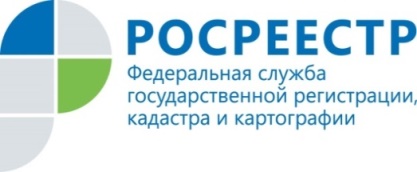 Пресс-релизРосреестр Татарстана  пересматривает кадастровую стоимость в режиме онлайнУправление Росреестра по Республике Татарстан  перевело в дистанционный формат работу комиссии по рассмотрению споров о результатах определения кадастровой стоимости. Теперь заседания комиссии проводятся в режиме видеоконференции. «Решения по поступившим обращениям принимаются на заседаниях комиссии при непосредственном участии заявителей. Но учитывая сложившуюся ситуацию, связанную с распространением коронавируса, и осознавая в полной мере, насколько важно владельцам недвижимости не откладывать пересмотр кадастровой стоимости на неопределенный срок,  нами было принято решение не переносить сроки рассмотрения, а рассматривать споры о кадастровой стоимости дистанционно», - прокомментировал заместитель руководителя Управления Росреестра по Республике Татарстан Артем Костин.  Напомним, комиссия по рассмотрению споров о результатах определения кадастровой стоимости при Управлении Росреестра по Республике Татарстан создана в 2012 году. В ее состав входят представители Росреестра Татарстана, Кадастровой палаты, Министерства земельных и имущественных отношений, Национального совета по оценочной деятельности. В этом году комиссия по пересмотру кадастровой стоимости рассмотрела 52 заявления в отношении 153 объектов недвижимости. Из них принято 1 положительное решение (в отношении 10 объектов недвижимости), 51 отрицательное решение (в отношении 143 объектов недвижимости). Не приняты к рассмотрению 39 заявлений (в отношении 42 объектов недвижимости).Как пояснил Артем Костин, наличие отрицательных решений обусловлено тем, что представленные на Комиссию отчеты о рыночной стоимости объектов недвижимости не соответствую Федеральному законодательству об оценочной деятельности, а также Федеральным стандартам оценки.  Основная же причина, по которым заявления были отклонены, - это предоставление неполного пакета  документов, например, отсутствие отчета о рыночной стоимости объекта недвижимости. К сведениюВся необходимая информация о работе Комиссии о рассмотрении споров о результатах определения кадастровой стоимости  размещена на официальном сайте Управления Росреестра  по Республике Татарстан в разделе «Кадастровая оценка объектов недвижимости». Непосредственно с заявлением необходимо обращаться по адресу: г. Казань, ул. Авангардная, 74. В случае возникновения вопросов можно позвонить по тел. (843) 255-25-28, 255-25-23.Контакты для СМИПресс-служба Росреестра Татарстана+8 843 255 25 10